Если я правильно понимаю, отчет будет работать только внутри конфигурации
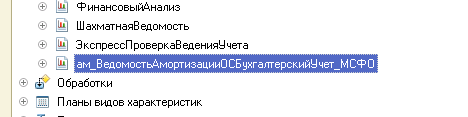 Отчет является копией типового ВедомостьАмортизацииОСБухгалтерскийУчет
Сохранил его в файл ам_ВедомостьАмортизацииОСБухгалтерскийУчет_МСФО.erf, нужно вставить в конфигуратор (база БП 3.0 актуальной версии)Также приложен модуль менеджера этого отчета, т.к. во внешнем файле ам_ВедомостьАмортизацииОСБухгалтерскийУчет_МСФО.erf он отсутствует.Доработки по новой колонке сделаны следующие:В макете СхемаКомпоновкиДанных  в текст запроса добавлены в самом низу поля:  МСФОАмортизацияНачисление и МСФОИзносНачисление
(делал аналогично полям:  АмортизацияНачисление и ИзносНачисление)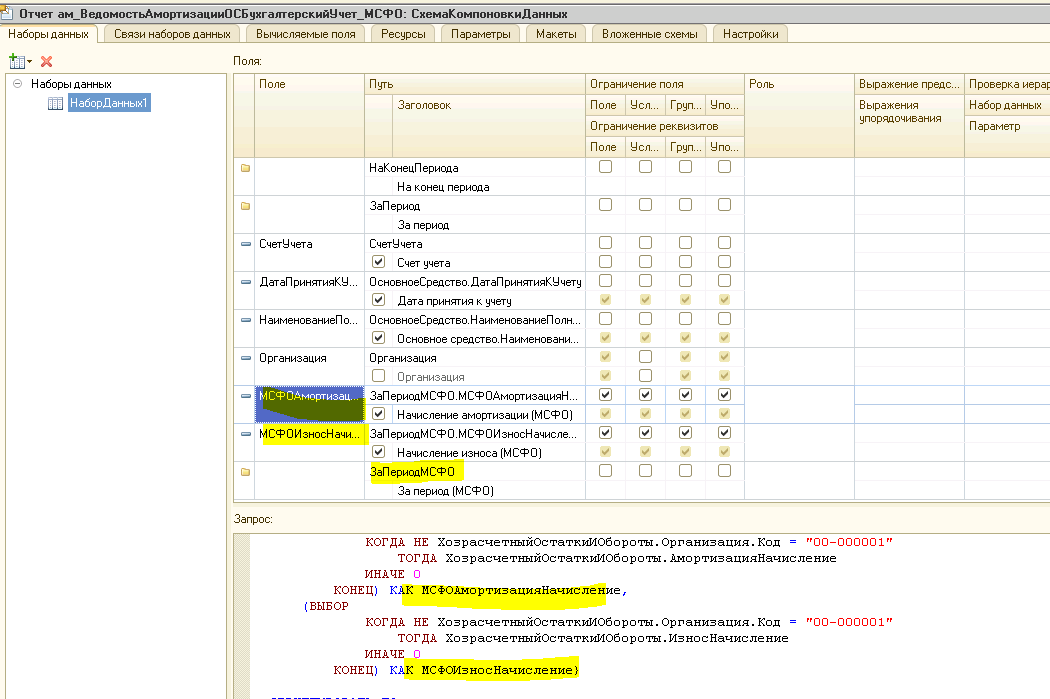 В вычисляемых полях добавлено:  ЗаПериодМСФО.МСФОАмортизацияИзносНачисление   (аналогично ЗаПериод.АмортизацияИзносНачисление   )
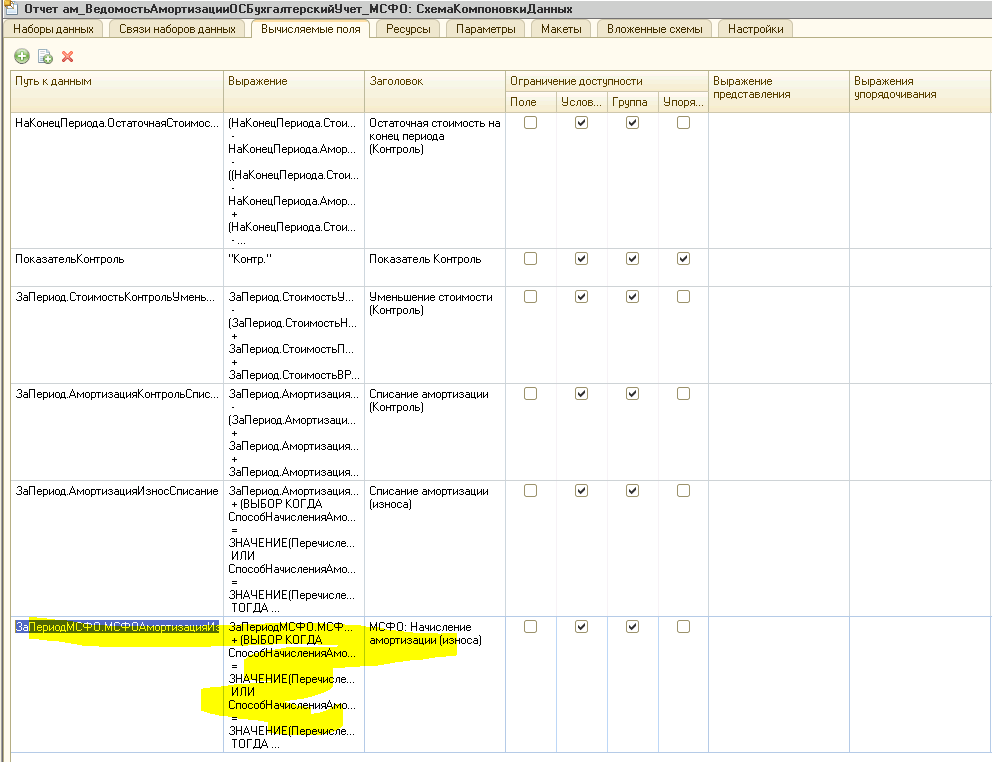 В ресурсах добавлены поля:
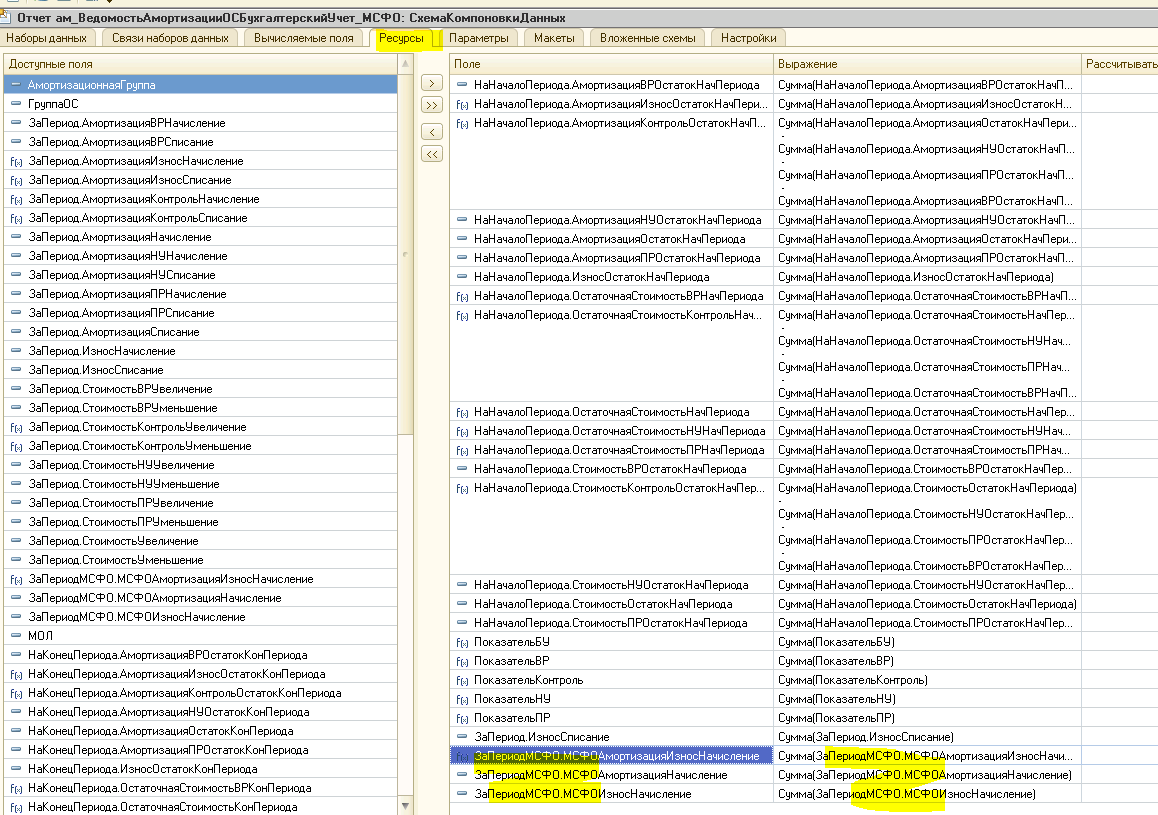 В настройках добавлена группа колонок «За период (МСФО)»:
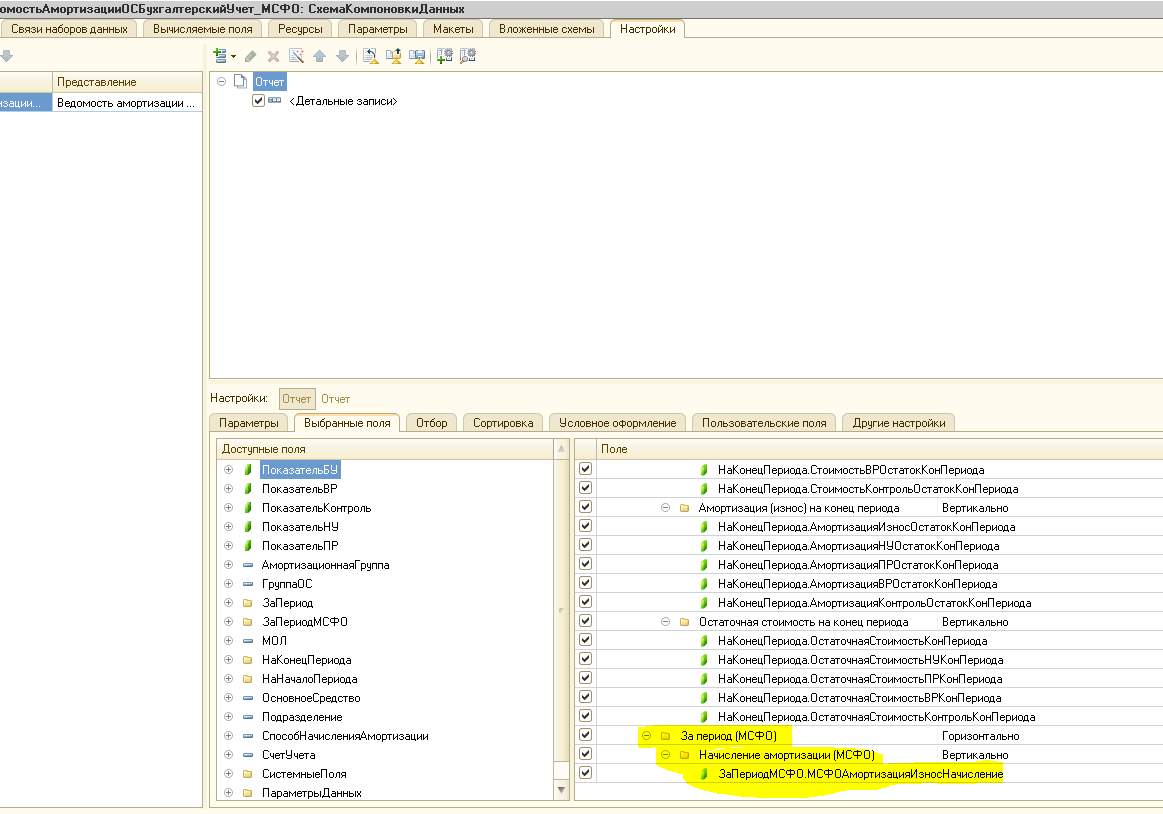 В модуле менеджера добавлен код:
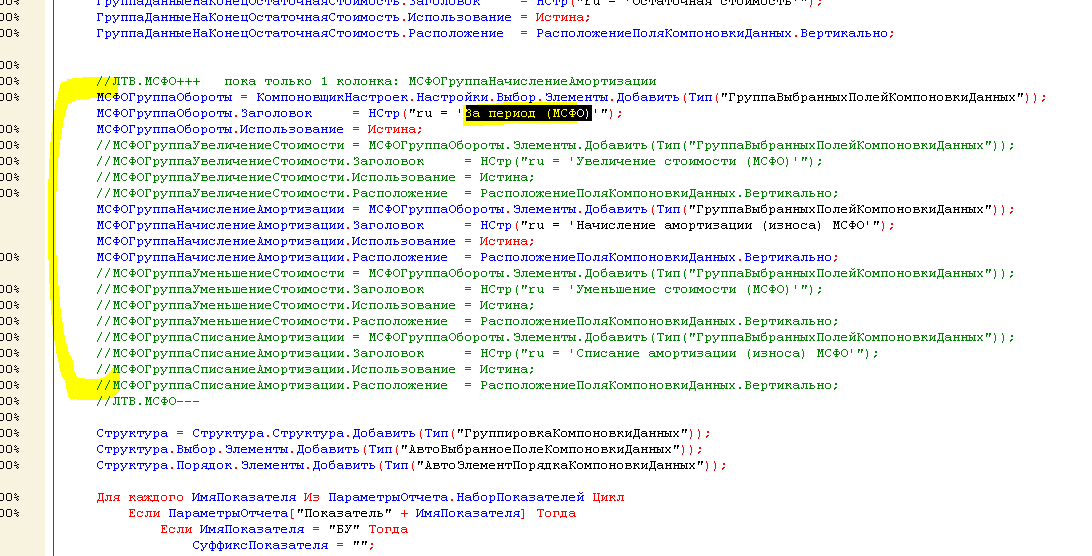 И еще код (для ИмяПоказателя = «БУ»):
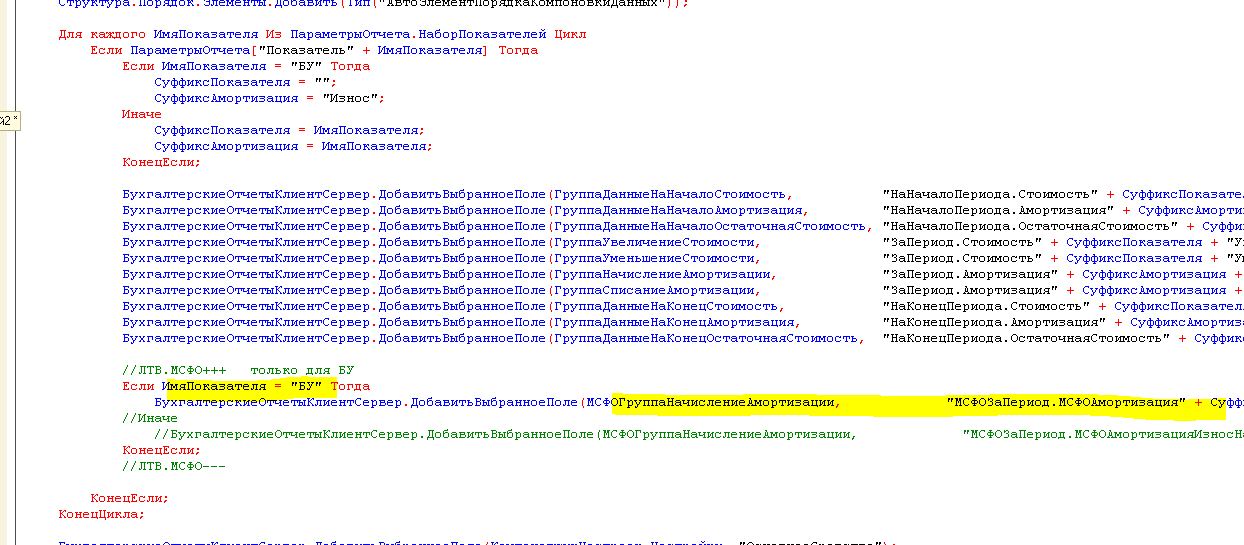 Еще в ОсновнаяСхемаКомпоновкиДанных добавлен блок с колонками (аналогично типовым):
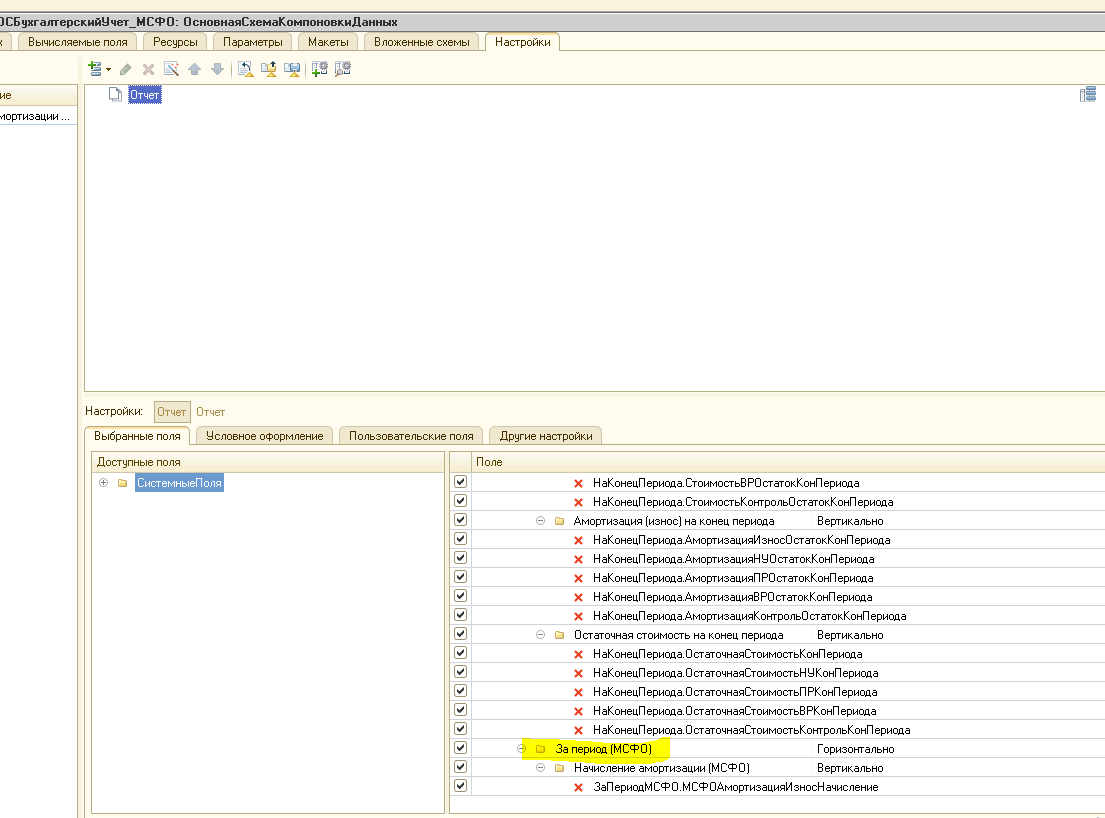 В результате ожидается появление новой колонки (справа отчета): «За период (МСФО)», «Начисление амортизации (МСФО)», но её нет. Наверняка что-то еще нужно добавить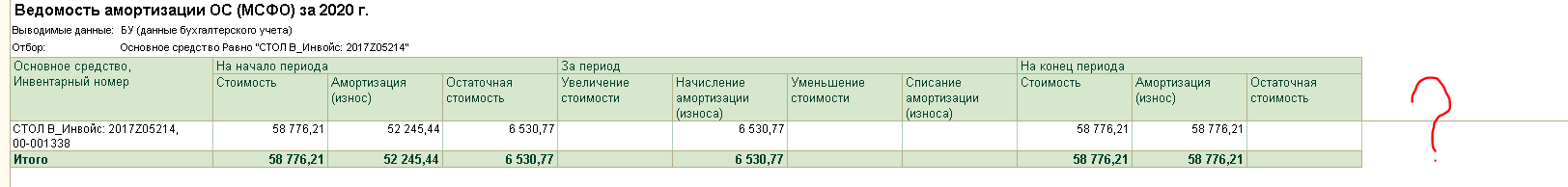 